Reading HomeworkStudents are required to read 20 minutes each evening from a book of their own choosing. You may wish to ask your child some of the following questions: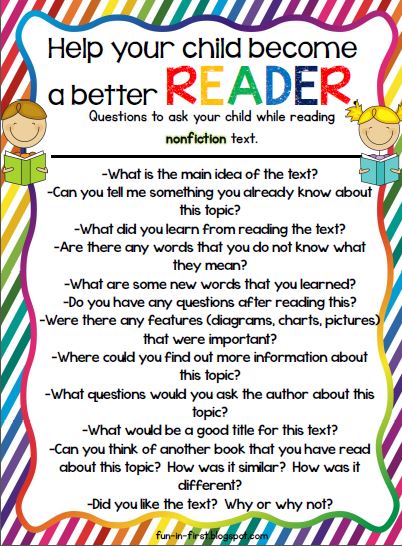 